In the name of Allah, the beneficent, the merciful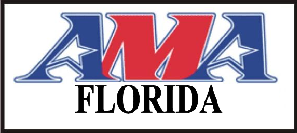 AMERICAN MUSLIM ALLIANCE OF FLORIDA INC. 33426. TEL: 561-966-6256SCHOLARSHIP STUDENT APPLICATIONComplete each item. Please or print in black ink.FATHER’S NAME __________________________ MARITAL STATUS ________________________ OCCUPATION ____________________________ EMPLOYER’S NAME________________________MOTHER’S NAME_________________________ MARITAL STATUS_________________________ OCCUPATION____________________________ EMPLOYER”S NAME________________________NUMBER OF FAMILY MEMBERS ____________________INDICATE FIGURE NEAREST TO AMOUNT OF FAMILY GROSS INCOME FOR 2012; INCLUDE ALL SOURCES OF INCOME.________$30,000 TO $ 40,000                                                                     ______________$60,001 TO 85,000________$40,001 TO $50,000                                                                      ______________$85, 00 TO 110,000________$50,001 TO $60,000                                                                      __________$110,001 AND ABOVEMAILING ADDRESS: THE SCHOLARSHIP SELECTION COMMITTEE, AMAF Office, 9 SEFORD PLACE, BOYNTON BEACH, FL-33426NOTE: LASTDAY OF MAILING – APRIL 30, 2013.THIS SECTION TO BE FILLED OUT BY STUDENT APPLICANTS ONLYNAME _____________________________________________________________________________                  LAST                                           FIRST                                                    MIDDLE INITIALHOME ADDRESS _______________________________________________________________                                       STREET                                       CITY/STATE                              ZIPTELEPHONE NUMBER __________________________________________________________                                                 HOME                               WORK                                       CELSS# _____________________________               DATE OF BIRTH_________________________HIGH SCHOOL PRESENTLY ATTENDING _____________________________________________Extra Curricular Activities, Honor, Awards, Positions, of Leadership: ( use additional sheets if necessary)_______________________________________________________________________________________________________________________________________________________________________________________________________________________________________College/University you plan to attend _____________________________________________Intended Areas of Study_________________________________________________________STATEMENT OF APPLICANT The applicant certifies that: I have read and understood the conditions of the AMAF Office Scholarship Student Application.Applicant’s Signature_______________________________ Date________________________________Parent/Guardian’s Signature_________________________ Date________________________________